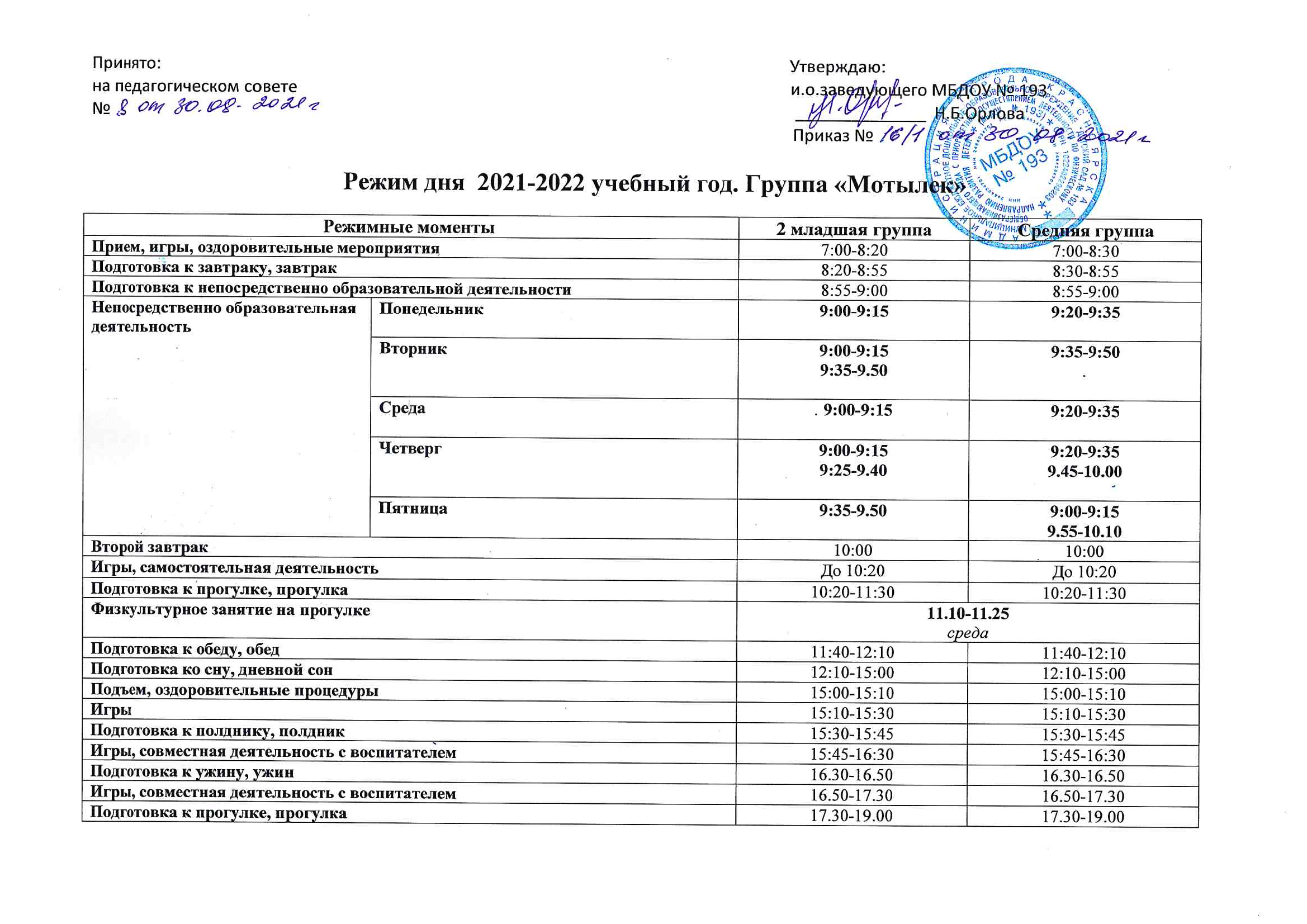 Режим дня  2021-2022 учебный год.  Группа «Звездочка»Режим дня  2021-2022 учебный год. Группа «Жучок»Режим дня  2021-2022 учебный год. Группа «Муравьишка»Режим дня  2021-2022 учебный год. Группа «Зайка»Режим дня  2021-2022 учебный год. Группа «Солнышко»Режимные моментыРежимные моментыМладшая группаСредняя группаСредняя группаПодготовительнаягруппаПрием, игры, оздоровительные мероприятияПрием, игры, оздоровительные мероприятия7:00-8:307:00-8:307:00-8:307:00-8:30Подготовка к завтраку, завтракПодготовка к завтраку, завтрак8:30-8:558:30-8:558:30-8:558:30-8:55Подготовка к непосредственно образовательной деятельностиПодготовка к непосредственно образовательной деятельности8:55-9:008:55-9:008:55-9:008:55-9:00Непосредственно образовательная деятельностьПонедельник9.00-9.159.50-10.059.50-10.059.20-9.4510.10-10.35Непосредственно образовательная деятельностьВторник9.00-9.159.35-9.509.50-10.059.50-10.059.20-9.4510.10-10.35Непосредственно образовательная деятельностьСреда9.30-9.459.30-9.459.30-9.459.00-9.259.50-10.1510.25-10.50Непосредственно образовательная деятельностьЧетверг9.30-9.459.20-9.359.50-10.009.20-9.359.50-10.009.00-9.2510.35-11.00Непосредственно образовательная деятельностьПятница9.00-9.159.35-9.509.20-9.359.55-10.109.20-9.359.55-10.109.40-10.0510.15-10.40Второй завтракВторой завтрак10:0010:0010:0010:00Игры, самостоятельная деятельностьИгры, самостоятельная деятельностьДо 10.20До 10.20До 10.20До 10.50Подготовка к прогулке, прогулкаПодготовка к прогулке, прогулка10:20-11:3010:20-11:3010:20-11:3010:50-12:30Физкультурное занятие на прогулкеФизкультурное занятие на прогулке11.10-11.25среда11.10-11.25среда11.10-11.25среда11.20-11.40понедельникПодготовка к обеду, обедПодготовка к обеду, обед11:40-12:1011:40-12:1011:40-12:1012:40-13:10Подготовка ко сну, дневной сонПодготовка ко сну, дневной сон12:10-15:0012.10-15:0012.10-15:0013.10-15:00Подъем, оздоровительные процедурыПодъем, оздоровительные процедуры15:00-15:1015:00-15:1015:00-15:1015:00-15:10ИгрыИгры15:10-15:3015:10-15:3015:10-15:3015:10-15:30Подготовка к полднику, полдникПодготовка к полднику, полдник15:30-15:4515:30-15:4515:30-15:4515:30-15:45Непосредственно образовательная деятельностьНепосредственно образовательная деятельность16.00-16.25понедельникИгры, совместная деятельность с воспитателемИгры, совместная деятельность с воспитателем15:45-16:3015:45-16:3015:45-16:3015:45-16:30Подготовка к ужину, ужинПодготовка к ужину, ужин16.30-16.5016.30-16.5016.30-16.5016.30-16.50Игры, совместная деятельность с воспитателемИгры, совместная деятельность с воспитателем16.50-17.3016.50-17.3016.50-17.3016.50-17.30Подготовка к прогулке, прогулкаПодготовка к прогулке, прогулка17.30-19.0017.30-19.0017.30-19.0017.30-19.00Режимные моментыРежимные моментысредняя группаСтаршая группаПрием, игры, оздоровительные мероприятияПрием, игры, оздоровительные мероприятия7:00-8:207:00-8:20Подготовка к завтраку, завтракПодготовка к завтраку, завтрак8:20-8:558:20-8:55Подготовка к непосредственно образовательной деятельностиПодготовка к непосредственно образовательной деятельности8:55-9:008:55-9:00Непосредственно образовательная деятельностьПонедельник9:00-9:159.50-10.059:20-9:40Непосредственно образовательная деятельностьВторник9:25-9:409.55-10.059:00-9.209.55-10.15Непосредственно образовательная деятельностьСреда9:00-9:159.20-9.45Непосредственно образовательная деятельностьЧетверг9:00-9:159:00-9:259.40-10.00Непосредственно образовательная деятельностьПятница9:00-9:159:25-9:5010.15-10.35Второй завтракВторой завтрак10:0010:00Игры, самостоятельная деятельностьИгры, самостоятельная деятельностьДо 10.20До 10.20Подготовка к прогулке, прогулкаПодготовка к прогулке, прогулка10:20-11:3010:20-12:30Физкультурное занятие на прогулкеФизкультурное занятие на прогулке11.10-11.25среда11.00-11.20понедельникПодготовка к обеду, обедПодготовка к обеду, обед11:40-12:1012:40-13:10Подготовка ко сну, дневной сонПодготовка ко сну, дневной сон12:10-15:0013.10-15:00Подъем, оздоровительные процедурыПодъем, оздоровительные процедуры15:00-15:1015:00-15:10ИгрыИгры15:10-15:3015:10-15:30Подготовка к полднику, полдникПодготовка к полднику, полдник15:30-15:4515:30-15:45Игры, совместная деятельность с воспитателемИгры, совместная деятельность с воспитателем15:45-16:3015:45-16:30Подготовка к ужину, ужинПодготовка к ужину, ужин16.30-16.5016.30-16.50Игры, совместная деятельность с воспитателемИгры, совместная деятельность с воспитателем16.50-17.3016.50-17.30Подготовка к прогулке, прогулкаПодготовка к прогулке, прогулка17.30-19.0017.30-19.00Режимные моментыРежимные моменты2 младшая группаПодготовительнаягруппаПрием, игры, оздоровительные мероприятияПрием, игры, оздоровительные мероприятия7:00-8:207:00-8:30Подготовка к завтраку, завтракПодготовка к завтраку, завтрак8:20-8:558:30-8:55Подготовка к непосредственно образовательной деятельностиПодготовка к непосредственно образовательной деятельности8:55-9:008:55-9:00Непосредственно образовательная деятельностьПонедельник9:00-9:159:20-9.4510:10-10.35   Непосредственно образовательная деятельностьВторник9:00-9:159.00-9.259.35-10.0010.10-10.35     Непосредственно образовательная деятельностьСреда9:00-9:159:20-9.459.55-10.2010:30-10.55  Непосредственно образовательная деятельностьЧетверг9:00-9:159:20-9.4510.35-11.00Непосредственно образовательная деятельностьПятница9:15-9.309:40-9:559.00-9.2510.00 -10.25  Второй завтракВторой завтрак10:0010:00Игры, самостоятельная деятельностьИгры, самостоятельная деятельностьДо 10.20До 10.50Подготовка к прогулке, прогулкаПодготовка к прогулке, прогулка10:20-11:3010:50-12:30Физкультурное занятие на прогулкеФизкультурное занятие на прогулке11.10-11.25среда11.20-11.40понедельникПодготовка к обеду, обедПодготовка к обеду, обед11:40-12:1012:40-13:10Подготовка ко сну, дневной сонПодготовка ко сну, дневной сон12:10-15:0013.10-15:00Подъем, оздоровительные процедурыПодъем, оздоровительные процедуры15:00-15:1015:00-15:10ИгрыИгры15:10-15:3015:10-15:30Подготовка к полднику, полдникПодготовка к полднику, полдник15:30-15:4515:30-15:45Игры, совместная деятельность с воспитателемИгры, совместная деятельность с воспитателем15:45-16:3015:45-16:30Подготовка к ужину, ужинПодготовка к ужину, ужин16.30-16.5016.30-16.50Игры, совместная деятельность с воспитателемИгры, совместная деятельность с воспитателем16.50-17.3016.50-17.30Подготовка к прогулке, прогулкаПодготовка к прогулке, прогулка17.30-19.0017.30-19.00Режимные моментыРежимные моментыРанний возрастПодготовительная группаПрием, игры, оздоровительные мероприятияПрием, игры, оздоровительные мероприятия7:00-8:207:00-8:30Подготовка к завтраку, завтракПодготовка к завтраку, завтрак8:20-8:558:30-8:55Подготовка к непосредственно образовательной деятельностиПодготовка к непосредственно образовательной деятельности8:55-9:008:55-9:00Непосредственно образовательная деятельностьПонедельник9:00-9:109.45-9.559.15-9.4010.00-10.25Непосредственно образовательная деятельностьВторник9:00-9:109.00-9.259.35-10.0010.40-11.05Непосредственно образовательная деятельностьСреда9:00-9:109.15-9.409.50-10.1510.25-10.50Непосредственно образовательная деятельностьЧетверг9:00-9:109.15-9.4010.05-10.30Непосредственно образовательная деятельностьПятница9:00-9:109.30-9.409.00-9.259.50-10.15Второй завтракВторой завтрак10:0010:00Игры, самостоятельная деятельностьИгры, самостоятельная деятельностьДо 10:20До 10:50Подготовка к прогулке, прогулкаПодготовка к прогулке, прогулка10:20-11:3010:50-12:30Физкультурное занятие на прогулкеФизкультурное занятие на прогулке11.10-11.20среда11.40-12.00понедельникПодготовка к обеду, обедПодготовка к обеду, обед11:40-12:1012:40-13:10Подготовка ко сну, дневной сонПодготовка ко сну, дневной сон12:10-15:0013.10-15:00Подъем, оздоровительные процедурыПодъем, оздоровительные процедуры15:00-15:1015:00-15:10ИгрыИгры15:10-15:3015:10-15:30Подготовка к полднику, полдникПодготовка к полднику, полдник15:30-15:4515:30-15:45Игры, совместная деятельность с воспитателемИгры, совместная деятельность с воспитателем15:45-16:3015:45-16:30Подготовка к ужину, ужинПодготовка к ужину, ужин16.30-16.5016.30-16.50Игры, совместная деятельность с воспитателемИгры, совместная деятельность с воспитателем16.50-17.3016.50-17.30Подготовка к прогулке, прогулкаПодготовка к прогулке, прогулка17.30-19.0017.30-19.00Режимные моментыРежимные моменты2 младшая группаСредняя группаПодготовительнаягруппаПрием, игры, оздоровительные мероприятияПрием, игры, оздоровительные мероприятия7:00-8:207:00-8:307:00-8:30Подготовка к завтраку, завтракПодготовка к завтраку, завтрак8:20-8:558:30-8:558:30-8:55Подготовка к непосредственно образовательной деятельностиПодготовка к непосредственно образовательной деятельности8:55-9:008:55-9:008:55-9:00Непосредственно образовательная деятельностьПонедельник9:00-9:159:20-9:359:40-10:0510:15-10:40Непосредственно образовательная деятельностьВторник9:15-9:309:50-10:059:00-9:15.9:20-9:4510:00-10:2510:35-11.00Непосредственно образовательная деятельностьСреда10:05-10:20.10:10-10:259:00-9:259:35-10:0010:35-11.00Непосредственно образовательная деятельностьЧетверг9:30-9.459:00-9:159:20-9:5010:20-10:45Непосредственно образовательная деятельностьПятница9:15-9.309:50-10:059:25-9:409:50-10:1510:25-10:50Второй завтракВторой завтрак10:0010:0010:00Игры, самостоятельная деятельностьИгры, самостоятельная деятельностьДо 10:20До 10:20До 10:50Подготовка к прогулке, прогулкаПодготовка к прогулке, прогулка10:20-11:3010:20-11:3010:50-12:30Физкультурное занятие на прогулкеФизкультурное занятие на прогулке11.10-11.25среда11.10-11.25среда11.40-12.00понедельникПодготовка к обеду, обедПодготовка к обеду, обед11:40-12:1011:40-12:1012:40-13:10Подготовка ко сну, дневной сонПодготовка ко сну, дневной сон12:10-15:0012:40-15:0013.10-15:00Подъем, оздоровительные процедурыПодъем, оздоровительные процедуры15:00-15:1015:00-15:1015:00-15:10ИгрыИгры15:10-15:3015:10-15:3015:10-15:30Подготовка к полднику, полдникПодготовка к полднику, полдник15:30-15:4515:30-15:4515:30-15:45Непосредственно образовательная деятельностьНепосредственно образовательная деятельность16.00-16.25 понедельниксредаИгры, совместная деятельность с воспитателемИгры, совместная деятельность с воспитателем15:45-16:3015:45-16:3015:45-16:30Подготовка к ужину, ужинПодготовка к ужину, ужин16.30-16.5016.30-16.5016.30-16.50Игры, совместная деятельность с воспитателемИгры, совместная деятельность с воспитателем16.50-17.3016.50-17.3016.50-17.30Подготовка к прогулке, прогулкаПодготовка к прогулке, прогулка17.30-19.0017.30-19.0017.30-19.00